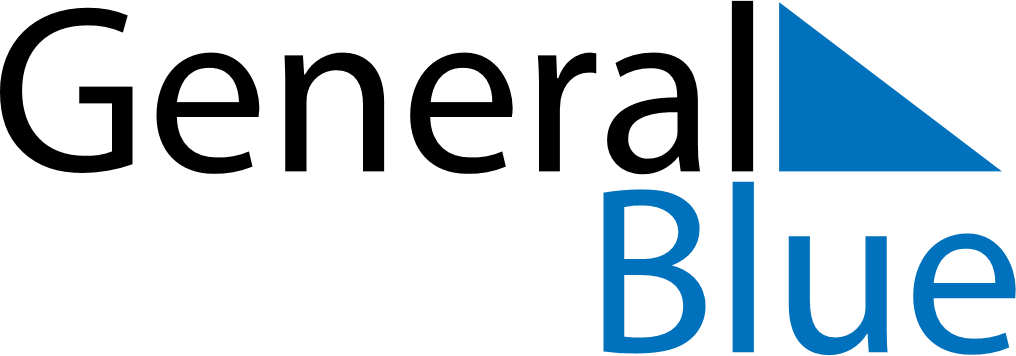 December 2024December 2024December 2024December 2024December 2024December 2024Saint-Pierre, ReunionSaint-Pierre, ReunionSaint-Pierre, ReunionSaint-Pierre, ReunionSaint-Pierre, ReunionSaint-Pierre, ReunionSunday Monday Tuesday Wednesday Thursday Friday Saturday 1 2 3 4 5 6 7 Sunrise: 5:27 AM Sunset: 6:47 PM Daylight: 13 hours and 19 minutes. Sunrise: 5:27 AM Sunset: 6:47 PM Daylight: 13 hours and 20 minutes. Sunrise: 5:27 AM Sunset: 6:48 PM Daylight: 13 hours and 20 minutes. Sunrise: 5:27 AM Sunset: 6:49 PM Daylight: 13 hours and 21 minutes. Sunrise: 5:27 AM Sunset: 6:49 PM Daylight: 13 hours and 21 minutes. Sunrise: 5:27 AM Sunset: 6:50 PM Daylight: 13 hours and 22 minutes. Sunrise: 5:28 AM Sunset: 6:50 PM Daylight: 13 hours and 22 minutes. 8 9 10 11 12 13 14 Sunrise: 5:28 AM Sunset: 6:51 PM Daylight: 13 hours and 23 minutes. Sunrise: 5:28 AM Sunset: 6:52 PM Daylight: 13 hours and 23 minutes. Sunrise: 5:28 AM Sunset: 6:52 PM Daylight: 13 hours and 24 minutes. Sunrise: 5:29 AM Sunset: 6:53 PM Daylight: 13 hours and 24 minutes. Sunrise: 5:29 AM Sunset: 6:54 PM Daylight: 13 hours and 24 minutes. Sunrise: 5:29 AM Sunset: 6:54 PM Daylight: 13 hours and 24 minutes. Sunrise: 5:30 AM Sunset: 6:55 PM Daylight: 13 hours and 25 minutes. 15 16 17 18 19 20 21 Sunrise: 5:30 AM Sunset: 6:55 PM Daylight: 13 hours and 25 minutes. Sunrise: 5:30 AM Sunset: 6:56 PM Daylight: 13 hours and 25 minutes. Sunrise: 5:31 AM Sunset: 6:57 PM Daylight: 13 hours and 25 minutes. Sunrise: 5:31 AM Sunset: 6:57 PM Daylight: 13 hours and 25 minutes. Sunrise: 5:32 AM Sunset: 6:58 PM Daylight: 13 hours and 25 minutes. Sunrise: 5:32 AM Sunset: 6:58 PM Daylight: 13 hours and 25 minutes. Sunrise: 5:33 AM Sunset: 6:59 PM Daylight: 13 hours and 25 minutes. 22 23 24 25 26 27 28 Sunrise: 5:33 AM Sunset: 6:59 PM Daylight: 13 hours and 25 minutes. Sunrise: 5:34 AM Sunset: 7:00 PM Daylight: 13 hours and 25 minutes. Sunrise: 5:34 AM Sunset: 7:00 PM Daylight: 13 hours and 25 minutes. Sunrise: 5:35 AM Sunset: 7:01 PM Daylight: 13 hours and 25 minutes. Sunrise: 5:35 AM Sunset: 7:01 PM Daylight: 13 hours and 25 minutes. Sunrise: 5:36 AM Sunset: 7:01 PM Daylight: 13 hours and 25 minutes. Sunrise: 5:36 AM Sunset: 7:02 PM Daylight: 13 hours and 25 minutes. 29 30 31 Sunrise: 5:37 AM Sunset: 7:02 PM Daylight: 13 hours and 25 minutes. Sunrise: 5:38 AM Sunset: 7:02 PM Daylight: 13 hours and 24 minutes. Sunrise: 5:38 AM Sunset: 7:03 PM Daylight: 13 hours and 24 minutes. 